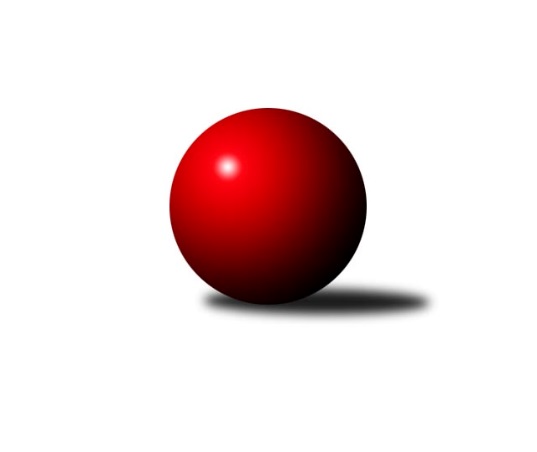 Č.1Ročník 2018/2019	15.9.2018Nejlepšího výkonu v tomto kole: 3306 dosáhlo družstvo: SK Baník Ratíškovice BJihomoravská divize 2018/2019Výsledky 1. kolaSouhrnný přehled výsledků:KK Jiskra Čejkovice	- TJ Jiskra Otrokovice	5:3	2789:2688	12.5:11.5	14.9.KK Mor.Slávia Brno B	- KK Vyškov B	3:5	3006:3082	10.0:14.0	14.9.KK Orel Telnice	- TJ Lokomotiva Valtice  	2:6	2595:2641	9.0:15.0	14.9.KC Zlín B	- KK Orel Ivančice	6:2	3105:2941	16.5:7.5	14.9.KK Slovan Rosice B	- TJ Slavia Kroměříž	6:2	3208:3009	18.0:6.0	14.9.SKK Dubňany B	- TJ Sokol Luhačovice B	6:2	3107:3087	13.0:11.0	15.9.TJ Sokol Mistřín B	- SK Baník Ratíškovice B	2:6	3288:3306	10.5:13.5	15.9.Tabulka družstev:	1.	KK Slovan Rosice B	1	1	0	0	6.0 : 2.0 	18.0 : 6.0 	 3208	2	2.	KC Zlín B	1	1	0	0	6.0 : 2.0 	16.5 : 7.5 	 3105	2	3.	TJ Lokomotiva Valtice 	1	1	0	0	6.0 : 2.0 	15.0 : 9.0 	 2641	2	4.	SK Baník Ratíškovice B	1	1	0	0	6.0 : 2.0 	13.5 : 10.5 	 3306	2	5.	SKK Dubňany B	1	1	0	0	6.0 : 2.0 	13.0 : 11.0 	 3107	2	6.	KK Vyškov B	1	1	0	0	5.0 : 3.0 	14.0 : 10.0 	 3082	2	7.	KK Jiskra Čejkovice	1	1	0	0	5.0 : 3.0 	12.5 : 11.5 	 2789	2	8.	TJ Jiskra Otrokovice	1	0	0	1	3.0 : 5.0 	11.5 : 12.5 	 2688	0	9.	KK Mor.Slávia Brno B	1	0	0	1	3.0 : 5.0 	10.0 : 14.0 	 3006	0	10.	TJ Sokol Luhačovice B	1	0	0	1	2.0 : 6.0 	11.0 : 13.0 	 3087	0	11.	TJ Sokol Mistřín B	1	0	0	1	2.0 : 6.0 	10.5 : 13.5 	 3288	0	12.	KK Orel Telnice	1	0	0	1	2.0 : 6.0 	9.0 : 15.0 	 2595	0	13.	KK Orel Ivančice	1	0	0	1	2.0 : 6.0 	7.5 : 16.5 	 2941	0	14.	TJ Slavia Kroměříž	1	0	0	1	2.0 : 6.0 	6.0 : 18.0 	 3009	0Podrobné výsledky kola:	 KK Jiskra Čejkovice	2789	5:3	2688	TJ Jiskra Otrokovice	Ludvík Vaněk	166 	 108 	 168 	62	504 	 2.5:1.5 	 461 	 153	61 	 168	79	Jakub Süsz	Zdeněk Škrobák	152 	 80 	 149 	88	469 	 2:2 	 450 	 160	59 	 160	71	Barbora Divílková st.	Jaroslav Bařina	138 	 71 	 143 	78	430 	 2:2 	 438 	 149	53 	 166	70	Barbora Divílková ml.	Vít Svoboda	144 	 90 	 142 	62	438 	 1:3 	 438 	 145	72 	 149	72	Michael Divílek ml.	Martin Komosný	156 	 78 	 159 	79	472 	 3:1 	 408 	 157	52 	 136	63	Petr Jonášek	Tomáš Stávek	149 	 98 	 166 	63	476 	 2:2 	 493 	 180	63 	 160	90	Michael Divílek st.rozhodčí: Škrobák ZdeněkNejlepší výkon utkání: 504 - Ludvík Vaněk	 KK Mor.Slávia Brno B	3006	3:5	3082	KK Vyškov B	Radim Herůfek	124 	 104 	 115 	101	444 	 0:4 	 528 	 134	121 	 137	136	Robert Mondřík	Ondřej Olšák	142 	 113 	 120 	102	477 	 2:2 	 475 	 110	116 	 116	133	Zdenek Pokorný	Veronika Semmler	132 	 133 	 127 	140	532 	 3:1 	 519 	 115	145 	 124	135	Tomáš Jelínek	Pavel Palian	130 	 125 	 135 	138	528 	 2:2 	 536 	 118	155 	 137	126	Jan Večerka	Patrik Schneider	118 	 141 	 107 	120	486 	 1:3 	 512 	 132	125 	 122	133	Petr Snídal	František Kellner	137 	 136 	 146 	120	539 	 2:2 	 512 	 116	137 	 126	133	Pavel Vymazalrozhodčí: Olšáková Lea Nejlepší výkon utkání: 539 - František Kellner	 KK Orel Telnice	2595	2:6	2641	TJ Lokomotiva Valtice  	Zdenek Pokorný	152 	 69 	 154 	61	436 	 2:2 	 451 	 149	81 	 145	76	František Herůfek ml. ml.	Jiří Dvořák	137 	 88 	 149 	70	444 	 1:3 	 491 	 160	79 	 163	89	Robert Herůfek	Alena Dvořáková	155 	 70 	 148 	63	436 	 1:3 	 458 	 154	72 	 154	78	Petr Pesau	Josef Hájek	135 	 53 	 137 	72	397 	 1:3 	 414 	 141	68 	 142	63	Miroslav Vojtěch	Milan Mikáč	147 	 62 	 155 	61	425 	 2:2 	 396 	 149	78 	 125	44	Zdeněk Musil	Jiří Šimeček	155 	 90 	 152 	60	457 	 2:2 	 431 	 138	61 	 153	79	Roman Mlynarikrozhodčí: Dvořák JiříNejlepší výkon utkání: 491 - Robert Herůfek	 KC Zlín B	3105	6:2	2941	KK Orel Ivančice	Roman Janás	126 	 134 	 137 	130	527 	 4:0 	 454 	 107	112 	 124	111	Kristýna Saxová	Zdeněk Bachňák	135 	 143 	 127 	123	528 	 1.5:2.5 	 529 	 135	132 	 132	130	Jiří Peška	Pavel Kubálek	105 	 138 	 138 	127	508 	 3:1 	 499 	 135	126 	 114	124	Karel Sax	Evžen Štětkař *1	121 	 110 	 132 	122	485 	 1:3 	 502 	 127	120 	 127	128	Martin Maša	David Matlach	125 	 136 	 139 	135	535 	 4:0 	 472 	 107	106 	 131	128	Zdeněk Mrkvica	Martin Polepil	133 	 129 	 140 	120	522 	 3:1 	 485 	 112	116 	 128	129	Jaromír Klikarozhodčí: Vrzalík Petrstřídání: *1 od 55. hodu Petr PolepilNejlepší výkon utkání: 535 - David Matlach	 KK Slovan Rosice B	3208	6:2	3009	TJ Slavia Kroměříž	Ľubomír Kalakaj	118 	 127 	 134 	131	510 	 2:2 	 530 	 139	139 	 126	126	Libor Petráš	Kamil Ondroušek	129 	 138 	 127 	153	547 	 4:0 	 478 	 125	109 	 119	125	Martin Růžička	Miroslav Ptáček	136 	 143 	 125 	158	562 	 3:1 	 506 	 139	121 	 114	132	Zdeněk Drlík	Stanislav Žáček	127 	 130 	 118 	136	511 	 4:0 	 445 	 103	105 	 108	129	Tomáš Kuchta	Kamil Hlavizňa	125 	 127 	 130 	129	511 	 1:3 	 563 	 147	145 	 129	142	Kamila Katzerová	Karel Plaga	140 	 144 	 145 	138	567 	 4:0 	 487 	 128	115 	 125	119	Jiří Tesařrozhodčí: vedoucí družstevNejlepší výkon utkání: 567 - Karel Plaga	 SKK Dubňany B	3107	6:2	3087	TJ Sokol Luhačovice B	František Fialka	130 	 119 	 110 	113	472 	 0:4 	 562 	 138	159 	 125	140	Jiří Konečný	Josef Černý	135 	 142 	 133 	131	541 	 3:1 	 536 	 131	134 	 143	128	Vratislav Kunc	Rostislav Rybárský	129 	 125 	 138 	110	502 	 2:2 	 477 	 114	130 	 99	134	Petr Kudláček	Jaroslav Šerák	130 	 131 	 138 	154	553 	 4:0 	 480 	 127	113 	 124	116	Milan Žáček	Alžběta Harcová	124 	 121 	 138 	137	520 	 1:3 	 560 	 136	139 	 131	154	Karel Máčalík	Filip Dratva	126 	 129 	 154 	110	519 	 3:1 	 472 	 101	98 	 140	133	Jaromír Čandarozhodčí: Harcová AlžbětaNejlepší výkon utkání: 562 - Jiří Konečný	 TJ Sokol Mistřín B	3288	2:6	3306	SK Baník Ratíškovice B	Josef Blaha	130 	 141 	 131 	133	535 	 2:2 	 537 	 133	149 	 130	125	Jan Minaříček	Drahomír Urc	144 	 129 	 122 	137	532 	 0:4 	 580 	 147	145 	 145	143	Tomáš Mráka	Radim Pešl *1	123 	 116 	 122 	148	509 	 1:3 	 560 	 127	141 	 152	140	František Mráka	Marek Ingr	144 	 138 	 144 	142	568 	 2:2 	 570 	 151	148 	 134	137	Luděk Vacenovský	Roman Macek	156 	 134 	 166 	135	591 	 2.5:1.5 	 520 	 116	144 	 125	135	Josef Něnička	Václav Luža	135 	 128 	 133 	157	553 	 3:1 	 539 	 124	150 	 130	135	Marie Kobylková *2rozhodčí: Blaha I.střídání: *1 od 51. hodu Radek Blaha, *2 od 85. hodu Jana MačudováNejlepší výkon utkání: 591 - Roman MacekPořadí jednotlivců:	jméno hráče	družstvo	celkem	plné	dorážka	chyby	poměr kuž.	Maximum	1.	Ludvík Vaněk 	KK Jiskra Čejkovice	604.80	400.8	204.0	6.0	1/1	(604.8)	2.	Michael Divílek  st.	TJ Jiskra Otrokovice	591.60	408.0	183.6	3.6	1/1	(591.6)	3.	Roman Macek 	TJ Sokol Mistřín B	591.00	384.0	207.0	4.0	1/1	(591)	4.	Robert Herůfek 	TJ Lokomotiva Valtice  	589.20	387.6	201.6	3.6	1/1	(589.2)	5.	Tomáš Mráka 	SK Baník Ratíškovice B	580.00	386.0	194.0	3.0	1/1	(580)	6.	Tomáš Stávek 	KK Jiskra Čejkovice	571.20	378.0	193.2	8.4	1/1	(571.2)	7.	Luděk Vacenovský 	SK Baník Ratíškovice B	570.00	347.0	223.0	3.0	1/1	(570)	8.	Marek Ingr 	TJ Sokol Mistřín B	568.00	390.0	178.0	2.0	1/1	(568)	9.	Karel Plaga 	KK Slovan Rosice B	567.00	384.0	183.0	3.0	1/1	(567)	10.	Martin Komosný 	KK Jiskra Čejkovice	566.40	378.0	188.4	2.4	1/1	(566.4)	11.	Kamila Katzerová 	TJ Slavia Kroměříž	563.00	381.0	182.0	4.0	1/1	(563)	12.	Zdeněk Škrobák 	KK Jiskra Čejkovice	562.80	361.2	201.6	3.6	1/1	(562.8)	13.	Miroslav Ptáček 	KK Slovan Rosice B	562.00	373.0	189.0	4.0	1/1	(562)	14.	Jiří Konečný 	TJ Sokol Luhačovice B	562.00	374.0	188.0	7.0	1/1	(562)	15.	Karel Máčalík 	TJ Sokol Luhačovice B	560.00	367.0	193.0	2.0	1/1	(560)	16.	František Mráka 	SK Baník Ratíškovice B	560.00	378.0	182.0	4.0	1/1	(560)	17.	Jakub Süsz 	TJ Jiskra Otrokovice	553.20	385.2	168.0	3.6	1/1	(553.2)	18.	Václav Luža 	TJ Sokol Mistřín B	553.00	378.0	175.0	7.0	1/1	(553)	19.	Jaroslav Šerák 	SKK Dubňany B	553.00	388.0	165.0	12.0	1/1	(553)	20.	Petr Pesau 	TJ Lokomotiva Valtice  	549.60	369.6	180.0	4.8	1/1	(549.6)	21.	Jiří Šimeček 	KK Orel Telnice	548.40	368.4	180.0	3.6	1/1	(548.4)	22.	Kamil Ondroušek 	KK Slovan Rosice B	547.00	364.0	183.0	5.0	1/1	(547)	23.	František Herůfek ml.  ml.	TJ Lokomotiva Valtice  	541.20	352.8	188.4	3.6	1/1	(541.2)	24.	Josef Černý 	SKK Dubňany B	541.00	353.0	188.0	4.0	1/1	(541)	25.	Barbora Divílková  st.	TJ Jiskra Otrokovice	540.00	384.0	156.0	12.0	1/1	(540)	26.	František Kellner 	KK Mor.Slávia Brno B	539.00	363.0	176.0	2.0	1/1	(539)	27.	Jan Minaříček 	SK Baník Ratíškovice B	537.00	365.0	172.0	3.0	1/1	(537)	28.	Jan Večerka 	KK Vyškov B	536.00	362.0	174.0	4.0	1/1	(536)	29.	Vratislav Kunc 	TJ Sokol Luhačovice B	536.00	375.0	161.0	11.0	1/1	(536)	30.	David Matlach 	KC Zlín B	535.00	354.0	181.0	1.0	1/1	(535)	31.	Josef Blaha 	TJ Sokol Mistřín B	535.00	361.0	174.0	7.0	1/1	(535)	32.	Jiří Dvořák 	KK Orel Telnice	532.80	343.2	189.6	1.2	1/1	(532.8)	33.	Veronika Semmler 	KK Mor.Slávia Brno B	532.00	349.0	183.0	5.0	1/1	(532)	34.	Drahomír Urc 	TJ Sokol Mistřín B	532.00	397.0	135.0	14.0	1/1	(532)	35.	Libor Petráš 	TJ Slavia Kroměříž	530.00	371.0	159.0	6.0	1/1	(530)	36.	Jiří Peška 	KK Orel Ivančice	529.00	355.0	174.0	4.0	1/1	(529)	37.	Zdeněk Bachňák 	KC Zlín B	528.00	347.0	181.0	3.0	1/1	(528)	38.	Pavel Palian 	KK Mor.Slávia Brno B	528.00	349.0	179.0	4.0	1/1	(528)	39.	Robert Mondřík 	KK Vyškov B	528.00	364.0	164.0	5.0	1/1	(528)	40.	Roman Janás 	KC Zlín B	527.00	349.0	178.0	2.0	1/1	(527)	41.	Vít Svoboda 	KK Jiskra Čejkovice	525.60	343.2	182.4	6.0	1/1	(525.6)	42.	Michael Divílek  ml.	TJ Jiskra Otrokovice	525.60	352.8	172.8	2.4	1/1	(525.6)	43.	Barbora Divílková  ml.	TJ Jiskra Otrokovice	525.60	378.0	147.6	12.0	1/1	(525.6)	44.	Alena Dvořáková 	KK Orel Telnice	523.20	363.6	159.6	4.8	1/1	(523.2)	45.	Zdenek Pokorný 	KK Orel Telnice	523.20	367.2	156.0	7.2	1/1	(523.2)	46.	Martin Polepil 	KC Zlín B	522.00	347.0	175.0	6.0	1/1	(522)	47.	Alžběta Harcová 	SKK Dubňany B	520.00	362.0	158.0	7.0	1/1	(520)	48.	Josef Něnička 	SK Baník Ratíškovice B	520.00	363.0	157.0	5.0	1/1	(520)	49.	Filip Dratva 	SKK Dubňany B	519.00	352.0	167.0	6.0	1/1	(519)	50.	Tomáš Jelínek 	KK Vyškov B	519.00	368.0	151.0	11.0	1/1	(519)	51.	Roman Mlynarik 	TJ Lokomotiva Valtice  	517.20	349.2	168.0	4.8	1/1	(517.2)	52.	Jaroslav Bařina 	KK Jiskra Čejkovice	516.00	337.2	178.8	10.8	1/1	(516)	53.	Pavel Vymazal 	KK Vyškov B	512.00	328.0	184.0	7.0	1/1	(512)	54.	Petr Snídal 	KK Vyškov B	512.00	339.0	173.0	5.0	1/1	(512)	55.	Kamil Hlavizňa 	KK Slovan Rosice B	511.00	349.0	162.0	7.0	1/1	(511)	56.	Stanislav Žáček 	KK Slovan Rosice B	511.00	366.0	145.0	10.0	1/1	(511)	57.	Ľubomír Kalakaj 	KK Slovan Rosice B	510.00	357.0	153.0	15.0	1/1	(510)	58.	Milan Mikáč 	KK Orel Telnice	510.00	362.4	147.6	7.2	1/1	(510)	59.	Pavel Kubálek 	KC Zlín B	508.00	350.0	158.0	5.0	1/1	(508)	60.	Zdeněk Drlík 	TJ Slavia Kroměříž	506.00	369.0	137.0	15.0	1/1	(506)	61.	Rostislav Rybárský 	SKK Dubňany B	502.00	336.0	166.0	7.0	1/1	(502)	62.	Martin Maša 	KK Orel Ivančice	502.00	357.0	145.0	6.0	1/1	(502)	63.	Karel Sax 	KK Orel Ivančice	499.00	345.0	154.0	8.0	1/1	(499)	64.	Miroslav Vojtěch 	TJ Lokomotiva Valtice  	496.80	339.6	157.2	7.2	1/1	(496.8)	65.	Petr Jonášek 	TJ Jiskra Otrokovice	489.60	351.6	138.0	15.6	1/1	(489.6)	66.	Jiří Tesař 	TJ Slavia Kroměříž	487.00	365.0	122.0	19.0	1/1	(487)	67.	Patrik Schneider 	KK Mor.Slávia Brno B	486.00	338.0	148.0	9.0	1/1	(486)	68.	Jaromír Klika 	KK Orel Ivančice	485.00	336.0	149.0	8.0	1/1	(485)	69.	Milan Žáček 	TJ Sokol Luhačovice B	480.00	330.0	150.0	4.0	1/1	(480)	70.	Martin Růžička 	TJ Slavia Kroměříž	478.00	346.0	132.0	20.0	1/1	(478)	71.	Ondřej Olšák 	KK Mor.Slávia Brno B	477.00	308.0	169.0	5.0	1/1	(477)	72.	Petr Kudláček 	TJ Sokol Luhačovice B	477.00	328.0	149.0	7.0	1/1	(477)	73.	Josef Hájek 	KK Orel Telnice	476.40	326.4	150.0	10.8	1/1	(476.4)	74.	Zdeněk Musil 	TJ Lokomotiva Valtice  	475.20	328.8	146.4	10.8	1/1	(475.2)	75.	Zdenek Pokorný 	KK Vyškov B	475.00	322.0	153.0	9.0	1/1	(475)	76.	Jaromír Čanda 	TJ Sokol Luhačovice B	472.00	325.0	147.0	16.0	1/1	(472)	77.	František Fialka 	SKK Dubňany B	472.00	345.0	127.0	14.0	1/1	(472)	78.	Zdeněk Mrkvica 	KK Orel Ivančice	472.00	358.0	114.0	15.0	1/1	(472)	79.	Kristýna Saxová 	KK Orel Ivančice	454.00	332.0	122.0	8.0	1/1	(454)	80.	Tomáš Kuchta 	TJ Slavia Kroměříž	445.00	344.0	101.0	26.0	1/1	(445)	81.	Radim Herůfek 	KK Mor.Slávia Brno B	444.00	311.0	133.0	11.0	1/1	(444)Sportovně technické informace:Starty náhradníků:registrační číslo	jméno a příjmení 	datum startu 	družstvo	číslo startu8053	Roman Janás	14.09.2018	KC Zlín B	1x23016	Tomáš Jelínek	14.09.2018	KK Vyškov B	1x24918	Kamil Ondroušek	14.09.2018	KK Slovan Rosice B	2x9037	František Kellner	14.09.2018	KK Mor.Slávia Brno B	2x
Hráči dopsaní na soupisku:registrační číslo	jméno a příjmení 	datum startu 	družstvo	21726	Jaroslav Šerák	15.09.2018	SKK Dubňany B	18209	Jakub Süsz	14.09.2018	TJ Jiskra Otrokovice	16248	Kamila Katzerová	14.09.2018	TJ Slavia Kroměříž	Program dalšího kola:2. kolo21.9.2018	pá	17:30	TJ Lokomotiva Valtice   - KK Jiskra Čejkovice	21.9.2018	pá	18:00	KK Orel Ivančice - KK Slovan Rosice B	21.9.2018	pá	18:00	SK Baník Ratíškovice B - SKK Dubňany B	22.9.2018	so	8:55	KK Vyškov B - KK Orel Telnice	22.9.2018	so	9:00	TJ Sokol Luhačovice B - KC Zlín B	22.9.2018	so	10:00	TJ Slavia Kroměříž - KK Mor.Slávia Brno B	22.9.2018	so	16:30	TJ Jiskra Otrokovice - TJ Sokol Mistřín B	Nejlepší šestka kola - absolutněNejlepší šestka kola - absolutněNejlepší šestka kola - absolutněNejlepší šestka kola - absolutněNejlepší šestka kola - dle průměru kuželenNejlepší šestka kola - dle průměru kuželenNejlepší šestka kola - dle průměru kuželenNejlepší šestka kola - dle průměru kuželenNejlepší šestka kola - dle průměru kuželenPočetJménoNázev týmuVýkonPočetJménoNázev týmuPrůměr (%)Výkon1xLudvík VaněkČejkovice604.8*1xLudvík VaněkČejkovice114.665041xMichael Divílek st.Otrokovice591.6*1xRobert HerůfekValtice 114.534911xRoman MacekMistřín B5911xMichael Divílek st.Otrokovice112.154931xRobert HerůfekValtice 589.2*1xRoman MacekMistřín B109.295911xTomáš MrákaRatíškovice B5801xTomáš StávekČejkovice108.294761xTomáš StávekČejkovice571.2*1xMartin KomosnýČejkovice107.38472